Задания по теме: Северо- Кавказский экономический район.Выполнить: к 13 апреля, ответы внести в форму-Лист проверки, отправить на электронную почту   y.bibikova@yandex.ru Задание 1.Выполнить описание экономико-географического положения Северо-Кавказского района по плану:1.В какой части страны расположен район?2. Внутренние и внешние границы района (с какими районами граничит на территории РФ, с какими странами граничит)3.Сырьевые базы на территории района (в соседних районах), положение относительно крупнейших топливно - энергетических и сырьевых баз страны.4. Положение относительно транспортных магистралей.5.Природа и природные предпосылки развития: природные ресурсы: почвенные, водные, рыбные, полезные ископаемые, рекреационные.6. Условия жизни и ведения хозяйства (благоприятные или неблагоприятные).Задание 2.  Используя карты атласа и дополнительные источники информации, выполните задание:Тест1.Северный Кавказ – район выращивания:а)винограда           б)картофеляв)риса                     г)кукурузы2.Установите соответствие Республика – Столица:1Адыгея                                 а)Владикавказ2Дагестан                               б)Грозный3Северная Осетия                 в)Нальчик4Кабардино-Балкария          г)Магас5Карачаево-Черкессия         д)Майкоп6Ингушетия е)Черкесск7Чечня                                   ж)Махачкала3.Найдите соответствие:1 Ростов на Дону           а) «Электроцинк»2 Волгодонск                 б) «Атоммаш»3 Владикавказ                в) «Ростсельмаш»4.Самое крупное водохранилище Северного Кавказа:а)Цимлянское        б)Зейскоеб)Вилюйское          г)Волгоградское5.Численность населения Северного Кавказа составляет:а)22 млн. чел.б)24 млн. чел.в)18 млн. чел.г)26 млн. чел.6.Средняя плотность населения Северного Кавказа равна:а)30 чел.кв. кмб)53 чел.кв.км.в)43 чел.кв.км.г)23 чел.кв.км.7.Уровень урбанизации на Северном Кавказе составляет:а)70 %б)50%в)40%г)80%8.К северокавказской семье не относится:а)кабардинцы             в)осетиныб)чеченцы                   г)черкесы9.Природный газ добывается в:а)Ставропольский крайб)Карачаево-Черкессиив)Краснодарский крайг)Северная Осетия10.Месторождение вольфрамовых руд:а)Тырныаузскоеб)Ленинградскоев)Шедокскоег)Садон11.Центр производства электровозов:а)Новочеркасск           б)Волгодонскв)Невинномысск         г)Нальчик12.Назовите район тонкорунного овцеводства:а)Адыгеяб)Карачаево-Черкессияв)Дагестанг)Кабардино-БалкарияЛист проверки: Задание 1.1.________________________________________________2.________________________________________________3.________________________________________________4.________________________________________________5.________________________________________________6.________________________________________________Задание 2.Смотрим видеоуроки -ссылка на видеоурок https://resh.edu.ru/Инструкция по работе с сайтом:1.Заходим на сайт Российская электронная школа,регистрируемся.2. Выбираем класс (9класс)3.Выбираем предмет (География),откроется программа для 9 класса, выбираем Урок № 24 (нажимаем-Начнем урок, затем нажимаем -Основная часть); так же смотрим Урок №25.Теоретический материал.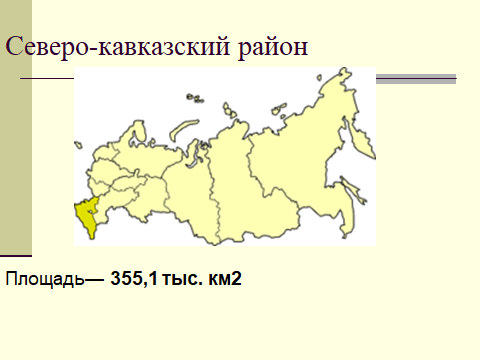 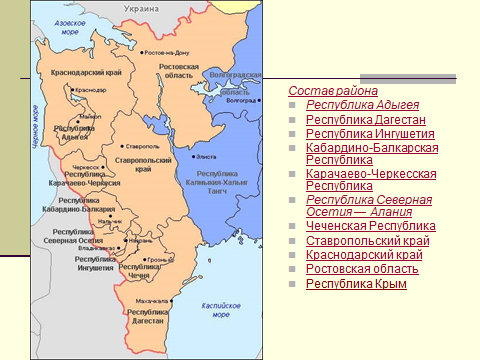 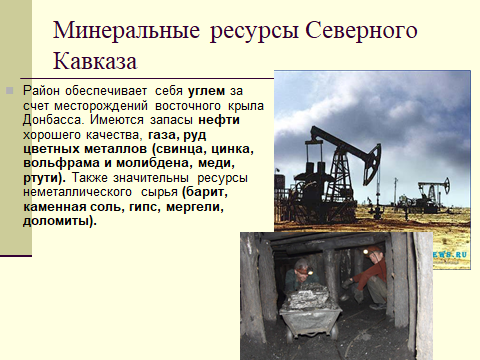 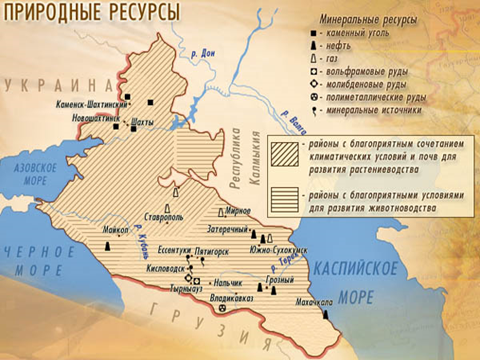 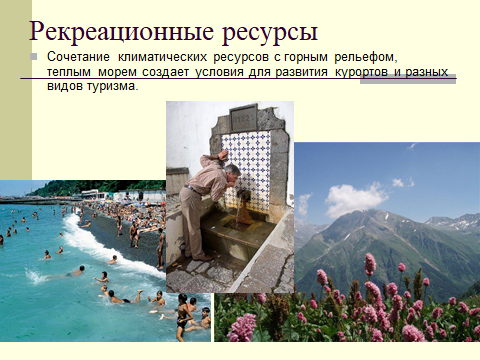 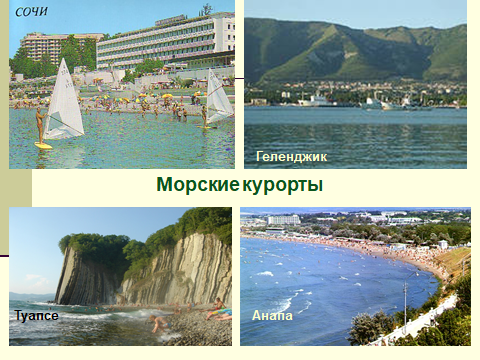 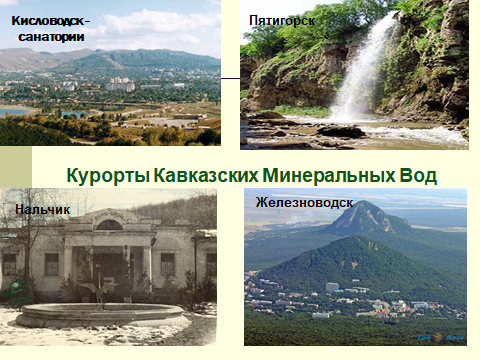 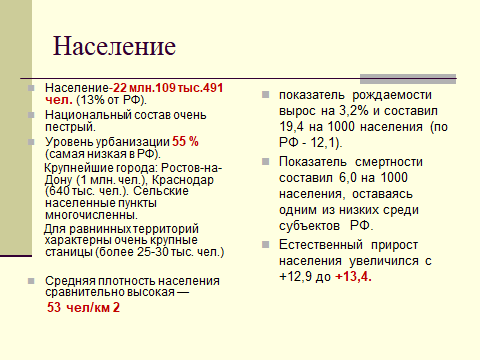 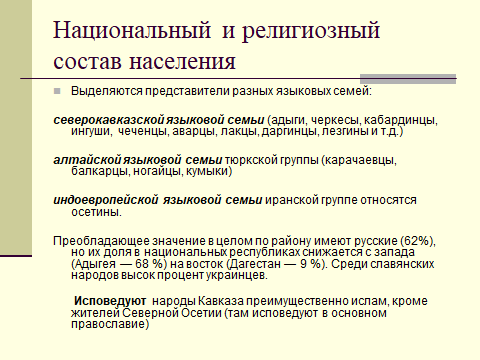 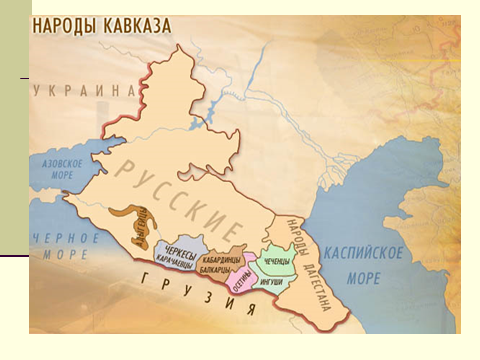 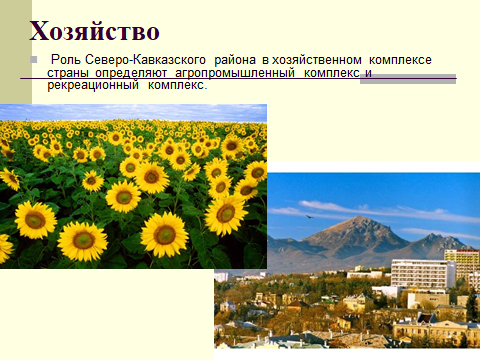 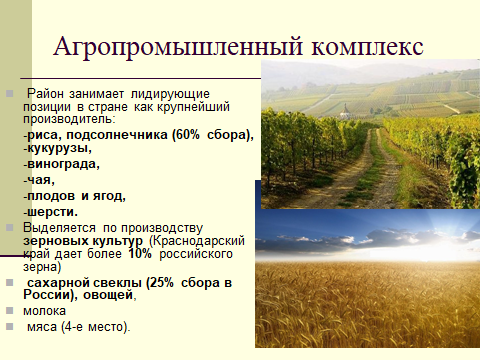 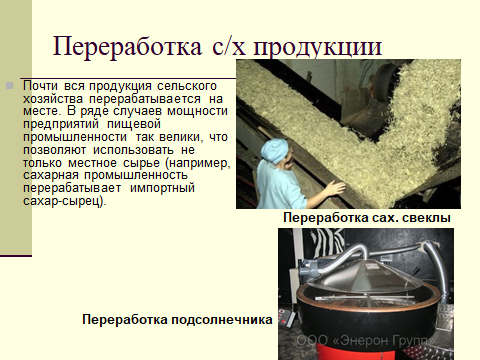 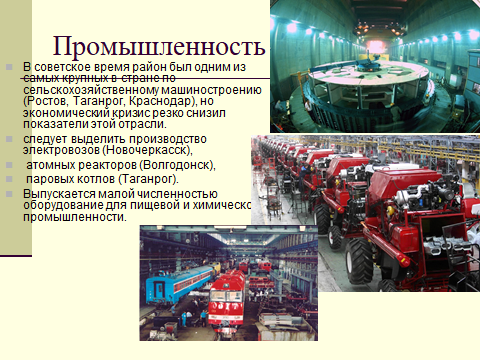 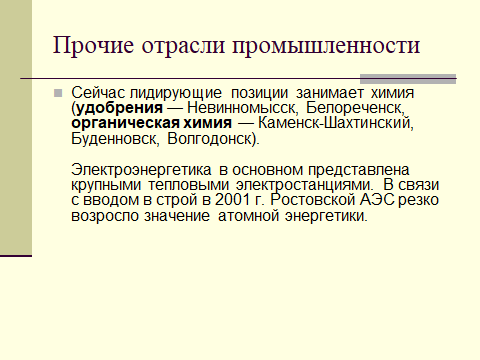 № заданияОтветы1.2.3.4.5.6.7.8.9.10.11.12.